South London Botanical Institute 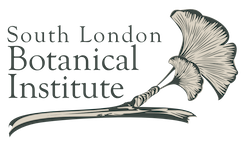 323 Norwood Rd, London, SE24 9AQ             020 8674 5787      info@slbi.org.uk  / www.slbi.org.uk
Gift Membership or Voucher Form

Share your love of plantsGift Membership costs just £22.00 per year and will introduce someone to the wonder of plants; with advance notice of SLBI events, lectures (online and in person), workshops, field trips, botanical surveys - as well as special events and a posted copy of our bi-annual Gazette. They can also choose free seeds collected from the SLBI garden, from our annual Seed List.  We’ll send out a special Gift Membership card which details the benefits of membership, where you can also include a personalised message. Gift Vouchers offer a flexible way to gift an event, talk, course or workshop of the recipient’s choosing. We’ll send your giftee a special SLBI Gift Voucher card which outlines the terms of their voucher, where you can include a personalised message.How to pay     At present online payments are preferred as the office remains closed. Please complete this form and return it to info@slbi.org.uk or by post to the address above.  Payments can be made via a bank transfer to SLBI:   Account number: 10853011 / Sort code: 20-94-67    We also accept cheques, posted to the address above.   We will send the gift card to the recipient (or to you, if you want to gift it yourself). Please allow 10 days delivery time. DETAILS OF THE PERSON FOR WHOM YOU ARE BUYING THE GIFT (THE RECIPIENT)Title ………..        First name …………………….………        Surname   ......................................…….Address  …………………………………………………………………………………….    Postcode ..………………………….  Tel.    …………………………………………       Email  …………………………………………………………………..
YOUR DETAILS (THE GIFT GIVER)      Title ………..        First name …………………….………        Surname   ......................................…….Address  …………………………………………………………………………………….    Postcode ..………………………….  Tel.    …………………………………………       Email  …………………………………………………………………..Please select:      I wish to buy a GIFT MEMBERSHIP (£22) □       I wish to buy a GIFT VOUCHER □   VOUCHER AMOUNT (Please choose an amount, eg £10, £25, £100)   £…………………I wish to give an ADDITIONAL DONATION of £……………………….. (optional)I enclose a cheque for £……….…..      OR       I have made a bank transfer of £……………..Signed ………………………………………………………………………..     Date ………………………………...
Please send the card directly to:      Me □    The recipient □Data Protection:   Please note - The information you provide in this form will be stored securely and used in accordance with our Privacy Policy and solely for either membership or as an event attender.  The Policy can be found on the website www.slbi.org.uk or please contact us at the address or tel. no. above and we can post you a copy. 